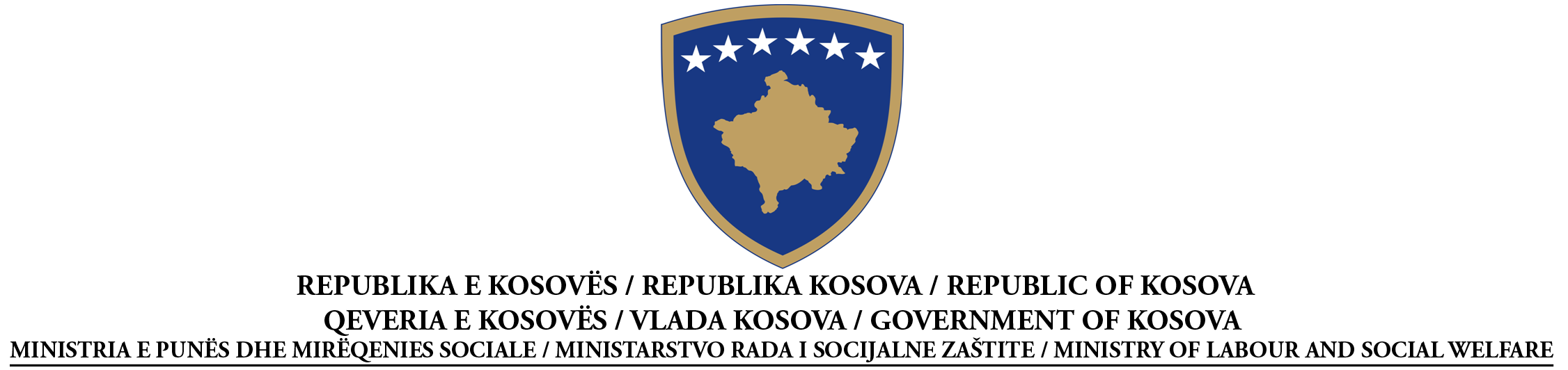 NJOFTIM PËR KONTRATËFURNIZIMSipas Nenit 40 të Ligjit Nr. 04/L-042 të Prokurimit Publik në Kosovë Data e përgatitjes së njoftimit:  22/.10/2015Ky njoftim është përgatitur në GJUHËT:NENI I: AUTORITETI KONTRAKTUESI.1) EMRI DHE ADRESA E AUTORITETIT KONTRAKTUES (AK)Autoriteti kontraktues kryen blerje në emër të autoriteteve të tjera kontraktuese     Nëse po, specifiko identitetin e të gjithë Autoriteteve Kontraktuese që kanë të drejtë të bëjnë porosi nën termet e kontratës ose referoju një Aneksi.NENI II: LËNDA E KONTRATËSII.1) PËRSHKRIMIII.2) SASIA APO FUSHËVEPRIMI I KONTRATËSII.3) KOHËZGJATJA E KONTRATËS APO AFATET KOHORE PËR PËRFUNDIMNENI III: INFORMACIONET LIGJORE, EKONOMIKE, FINANCIARE DHE TEKNIKEIII.1) KUSHTET NË LIDHJE ME KONTRATËNIII.2) KUSHTET PËR PJESËMARRJEIII.3) KUSHTET SPECIFIKE PËR KONTRATAT E SHËRBIMEVENENI IV: PROCEDURAIV.1) LLOJI I PROCEDURËSIV.2) KRITERET E DHËNIESIV.3) INFORMACIONET ADMINISTRATIVENENI V: INFORMACIONET PLOTËSUESEV.1) ANKESATV.1.1) ADRESA E ORGANIT SHQYRTUES TË PROKURIMIT (OSHP)V.2) INFORMACIONET SHTESËNr i Prokurimit20915030 121ShqipSerbishtAnglishtEmri zyrtar: Ministria e Punës dhe Mirëqenies SocialeEmri zyrtar: Ministria e Punës dhe Mirëqenies SocialeEmri zyrtar: Ministria e Punës dhe Mirëqenies SocialeEmri zyrtar: Ministria e Punës dhe Mirëqenies SocialeAdresa Postare: Rr.”UÇK”, nr.1Adresa Postare: Rr.”UÇK”, nr.1Adresa Postare: Rr.”UÇK”, nr.1Adresa Postare: Rr.”UÇK”, nr.1Qyteti:  PrishtinëKodi postar: 10 000 Kodi postar: 10 000 Vendi: KosovëPersoni kontaktues: Azemine  ReçicaPersoni kontaktues: Azemine  ReçicaTelefoni: 038 211 041Telefoni: 038 211 041Email: azemine.recica@rks-gov.net            Feti.ibishi@rks-gov.netEmail: azemine.recica@rks-gov.net            Feti.ibishi@rks-gov.netFaksi: 038 212 895Faksi: 038 212 895Adresa e Internetit (nëse aplikohet):Adresa e Internetit (nëse aplikohet):“[shëno web e AK]”“[shëno web e AK]”PoJoII.1.1) Titulli i kontratës i dhënë nga autoriteti kontraktues:“Furnizim me pajisje dhe vegla pune për Qendrat e Aftësimeve Profesionale”II.1.1) Titulli i kontratës i dhënë nga autoriteti kontraktues:“Furnizim me pajisje dhe vegla pune për Qendrat e Aftësimeve Profesionale”II.1.1) Titulli i kontratës i dhënë nga autoriteti kontraktues:“Furnizim me pajisje dhe vegla pune për Qendrat e Aftësimeve Profesionale”II.1.2)  Lloji i kontratës dhe lokacioni i punëve,  vendi i dorëzimit apo realizimit furnizime  II.1.2)  Lloji i kontratës dhe lokacioni i punëve,  vendi i dorëzimit apo realizimit furnizime  II.1.2)  Lloji i kontratës dhe lokacioni i punëve,  vendi i dorëzimit apo realizimit furnizime     Punë        Furnizime    Shërbime Ekzekutim Plani dhe ekzekutimi Realizimi, në çfarëdo mënyre, të punës, përgjegjës me kërkesa Blerja Qira financiare (lizing) Qira Blerje me këste Një kombinim i këtyreVendi apo vendndodhja kryesore e  punëveVendi kryesor i dorëzimit_ MPMS-QAP-Gjilan, , Mitrovicë,        Pejë,  dhe GjakovëVendi kryesor i realizimitII.1.3) Njoftimi përfshinëNjë kontratë publikeKrijimin e kontratës publike kornizëII.1.3) Njoftimi përfshinëNjë kontratë publikeKrijimin e kontratës publike kornizëII.1.3) Njoftimi përfshinëNjë kontratë publikeKrijimin e kontratës publike kornizëII.1.4) Informacionet e marrëveshjes kornizë (nëse aplikohet):Kontrate publike  kornizë me një operator     JOKontrate publike kornizë me disa operator    JO  Ekzekutimi i kontratës:Thirrje/PorosiKontrata ndihmëse/Mini-konkurencëKohëzgjatja e kontratës publike kornizë: II.1.4) Informacionet e marrëveshjes kornizë (nëse aplikohet):Kontrate publike  kornizë me një operator     JOKontrate publike kornizë me disa operator    JO  Ekzekutimi i kontratës:Thirrje/PorosiKontrata ndihmëse/Mini-konkurencëKohëzgjatja e kontratës publike kornizë: II.1.4) Informacionet e marrëveshjes kornizë (nëse aplikohet):Kontrate publike  kornizë me një operator     JOKontrate publike kornizë me disa operator    JO  Ekzekutimi i kontratës:Thirrje/PorosiKontrata ndihmëse/Mini-konkurencëKohëzgjatja e kontratës publike kornizë: II.1.5) Përshkrim i shkurtër i lëndës së kontratës__ Furnizim me pajisje dhe vegla pune për Qendrat e Aftësimeve Profesionale”  Qëllimi i kontratës është furnizim me vegla pune sipas nevojave dhe kërkesave  të Qendrave te Aftësimeve Profesionale.  Prishtinë,Pejë, Mitrovicë dhe Gjakovë instalimi i sistemit te ventilimit ne Ferizaj dhe Mitrovicë. II.1.5) Përshkrim i shkurtër i lëndës së kontratës__ Furnizim me pajisje dhe vegla pune për Qendrat e Aftësimeve Profesionale”  Qëllimi i kontratës është furnizim me vegla pune sipas nevojave dhe kërkesave  të Qendrave te Aftësimeve Profesionale.  Prishtinë,Pejë, Mitrovicë dhe Gjakovë instalimi i sistemit te ventilimit ne Ferizaj dhe Mitrovicë. II.1.5) Përshkrim i shkurtër i lëndës së kontratës__ Furnizim me pajisje dhe vegla pune për Qendrat e Aftësimeve Profesionale”  Qëllimi i kontratës është furnizim me vegla pune sipas nevojave dhe kërkesave  të Qendrave te Aftësimeve Profesionale.  Prishtinë,Pejë, Mitrovicë dhe Gjakovë instalimi i sistemit te ventilimit ne Ferizaj dhe Mitrovicë. II.1.6) Klasifikimi i Fjalorit të Përgjithshëm të Prokurimit (FPP):29.00.00.00-9II.1.6) Klasifikimi i Fjalorit të Përgjithshëm të Prokurimit (FPP):29.00.00.00-9II.1.6) Klasifikimi i Fjalorit të Përgjithshëm të Prokurimit (FPP):29.00.00.00-9II.1.7) Variantet pranohenII.1.7) Variantet pranohenII.1.7) Variantet pranohenII.1.8) Ndarja në PjesëNëse  po, tenderët duhet të dorëzohen për (shënoni vetëm një kuti)  vetëm një pjesë                         një a ma shumë pjesë                         Të gjitha pjesëtII.1.8) Ndarja në PjesëNëse  po, tenderët duhet të dorëzohen për (shënoni vetëm një kuti)  vetëm një pjesë                         një a ma shumë pjesë                         Të gjitha pjesëtII.1.8) Ndarja në PjesëNëse  po, tenderët duhet të dorëzohen për (shënoni vetëm një kuti)  vetëm një pjesë                         një a ma shumë pjesë                         Të gjitha pjesëtII.1.9) Informacione lidhur me pjesët (nëse aplikohen)II.1.9) Informacione lidhur me pjesët (nëse aplikohen)II.1.9) Informacione lidhur me pjesët (nëse aplikohen)Sasia apo fushëveprimi i përgjithshëm (përfshirë të gjitha pjesët dhe opsionet nëse aplikohen)_ Furnizimi sipas specifikacionit teknik  duke perfshirë QAP  , Pejë,  Mitrovicë, Gjakovë dhe në   Ferizaj( Insatlimi i sistemit të ventilimit)Kohëzgjatja në muaj Kontratë e njihershme    apoFillimi        ___/___/__2015____    (dd/mm/vvv)Përfundimi  ___/___/____2015__   (dd/mm/vvv)III.1.1) Siguria e kërkuar e ekzekutimitNëse po,  vlera e sigurisë së ekzekutimit   _10__ % e vlerës së kontratës III.1.2) Forma ligjore që do të merret përmes grupit të operatorëve ekonomik të cilëve do t`u jepet kontrata (nëse aplikohet):_______________________________________________________________________________III.1.3) Kushtet e tjera të veçanta me të cilat ka të bëjë ekzekutimi i kontratësNëse po, përshkrimi i kushteve të veçanta: Afati i Liferimit te paisjeve nuk duhet të jetë më i gjatë se 30 ditë prej momentit  të nënshkrimit të kontratesIII.2.1)  Kërkesat e përshtatshmërisë:Deklaratat nën betim se operatori ekonomik përmbush kërkesat mbi përshtatshmërinë të Ligjit Nr. 04/L-042 Neni 65, siç është e cekur në Pjesën III.1.1), do të dorëzohen në formë të Aneksit – Origjinal.Dëshmitë lidhur me kërkesat e pranueshmërise:Dokumentet te cilat do te kërkohen si dëshmi për përmbushje te kërkesave te pranueshmërise para shpërblimit te kontratës  janë:Një vërtetim i nënshkruar nga administrata tatimore e vendit të themelimit të operatorit ekonomik, se operatori ekonomik në fjalë nuk është me vonesë për pagimin e tatimeve së paku deri në tremujorin e fundit të vitit para dorëzimit të tenderit – Një dokument leshuar nga Gjykata kompetente që vërteton se operatori ekonomik i përmbush h “Kërkesat e pershtatshmerise”– origjinal ose kopje e noterizuar .Këto dokumente duhet të dorëzohen nga tenderuesi para dhënies së kontratës. Në rast të dështimit të dorëzimit te këtij dokumenti, tenderi në fjalë do të refuzohetDëshmia e kërkuar dokumentare:1.Vertetimi nga ATK,vetem fituesi2.Vertetimi nga Gjykata origjinal ose kopje e noterizuar,vetem fiuesiIII.2.2) Përshtatshmëria profesionale:Regjistrimi i OE në regjistrin profesional,komercial ose korporatës në vendin e themelimit e përkthyer në gj.shqipe,angleze ose sërbe.(Ofertuesi jo rezident sipas Ligjit aktual të Kosovë LPP Nr 04/L-042) është i detyruar të paraqesë çertifikaten e regjistrimit të njësisë përhershme-2.        Rexhistrimi si tatimpagues i TVSH3.        Posedimi i Numrit fiskalDëshmia e kërkuar dokumentare:1.Kopja e certifikatës së biznesit);2.Kopja e qerifikates se regjistrimit te TVSH3.Kopja e qertifikates se nr fiskalIII.2.3) Kapaciteti ekonomik dhe financiar. N/AIII.2.4) Kapaciteti teknik dhe profesional 1 .Qertifikatat e kualitetit dhe cilesise  se produkteve qe do te ofrohen ,(përjashto instalimin e ventilimit 2.Nji katalog me  foto  dhe specifikat teknike per secilin artikull.(përjashto  instalimin e Ventilimit)Dëshmia e kërkuar dokumentare:1.Qertifikata ISO  e produkteve 2.Katalogu me fotografi dhe  pershkrim teknik per sejcilin produkt.( i nënshkruar dhe vërtetuar nga kompania)III.3.1)Ekzekutimi i shërbimeve i rezervuar për një profesion të caktuarNëse po, referenca për ligjin, rregulloren apo dispozitën administrative përkatëse  _______III.3.2 Personat ligjor duhet të tregojnë emrat e kualifikimeve profesionale të personelit përgjegjës për ekzekutimin e shërbimeveIV.1.1) Lloji i procedurësIV.1.1) Lloji i procedurës  E hapurIV.1.3) Reduktimi i numrit të operatorëve gjatë negociatave (procedurë e negociuar)Udhëheq negociatat në faza të njëpasnjëshmeIV.1.3) Reduktimi i numrit të operatorëve gjatë negociatave (procedurë e negociuar)Udhëheq negociatat në faza të njëpasnjëshmeShëno në kutinë e duhur dhe fshije tjetrën Çmimi më i ulëtapoIV.3.1) Publikimet paraprake në lidhje me kontratën e njëjtëNëse po,Njoftim paraprak:  _____________________________________Publikime tjera (nëse aplikohen):  _____________IV.3.2) Kushtet për marrjen e dosjes së tenderitAfati i fundit për pranimin e kërkesave për  dosjen e tenderit:  data __05.11/2015___ ora 12:00   Dokumentet me pages  Nëse po, çmimi _____________________Kushtet dhe metoda e pagesës: ____________________________________________________IV.3.3) Afati i fundit për pranim të tenderëve: data _05.11.2015_     koha __14.00_   vendi__MPMS, rr.”UÇK”, nr.1, zyra nr.410, Prishtinë_______IV.3.4) Afati kohor për dorëzimin e tenderëve është shkurtuar: po               joNëse po, jep arsyetim  _ Kërkojmë shkurtimin e afatit prej 15 ditë, për shkak të vonesës së kërkesave nga departameni përkatës, si dhe afatit të shkurtër të vitit fiskal.IV.3.5) A është e nevojshme siguria e tenderit:Nëse po, vlera e sigurisë së tenderit: -1 000 €  për 1 llot Vlefshmëria e sigurisë së tenderit në ditë __90____ apo muaj 3IV.3.6) Periudha e vlefshmërisë së tenderit:: Deri më: data:    ditët ___60____ apo muajt ____2 IV.3.7) Takimi për hapjen e tenderëve:data _05.11.2015     koha _14.30_   vendi__ MPMS, rr.”UÇK”, nr.1, zyra nr.410, Prishtinë_______Çdo palë e interesuar mund të bëjë ankesë tek Organi Shqyrtues i Prokurimit, në bazë të dispozitave të Pjesës IX të Ligjit Nr. 04/L-042, Ligji për  Prokurimin Publik në Kosovë.Emri zyrtar: Organi Shqyrtues i ProkurimitEmri zyrtar: Organi Shqyrtues i ProkurimitEmri zyrtar: Organi Shqyrtues i ProkurimitAdresa e OSHP:  Rruga, GaribaldiAdresa e OSHP:  Rruga, GaribaldiAdresa e OSHP:  Rruga, GaribaldiQyteti: PrishtinëQyteti: PrishtinëKodi postar:Adresa elektronike (nëse aplikohet):Adresa elektronike (nëse aplikohet):Adresa elektronike (nëse aplikohet):Personi kontaktues:E-mail:E-mail:Telefoni:Faksi:Faksi:Shënim: operatorët ekonomik do të kenë të drejtë të dorëzojnë tenderin, kërkesën për pjesëmarrje dhe dokumentet e tjera të nevojshme apo dosjet të cilat u lejohen gjatë kryerjes së një aktiviteti të prokurimit në gjuhën Shqipe, Serbe dhe Angleze. Shto informacione tjera: